第1周3.1.周一周二课程取消，周三开始上课第2周3.8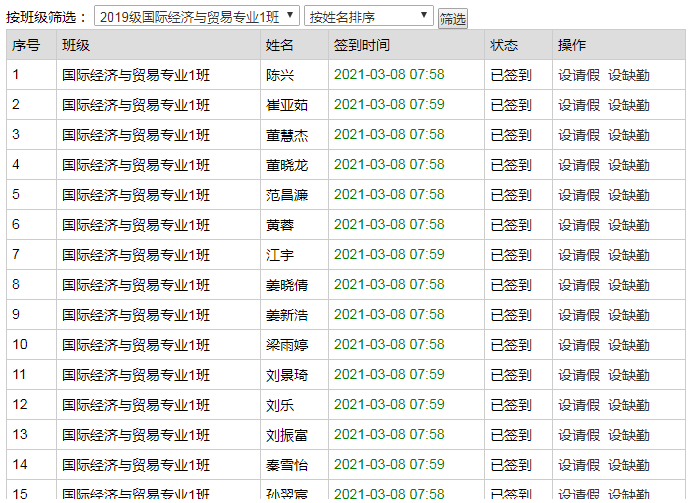 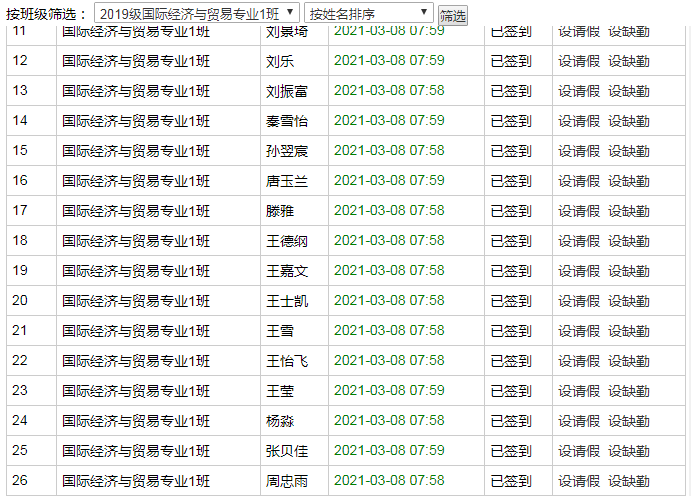 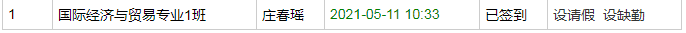 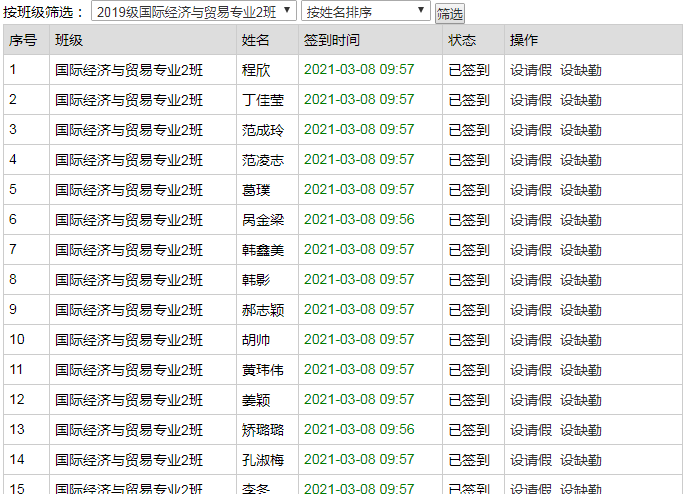 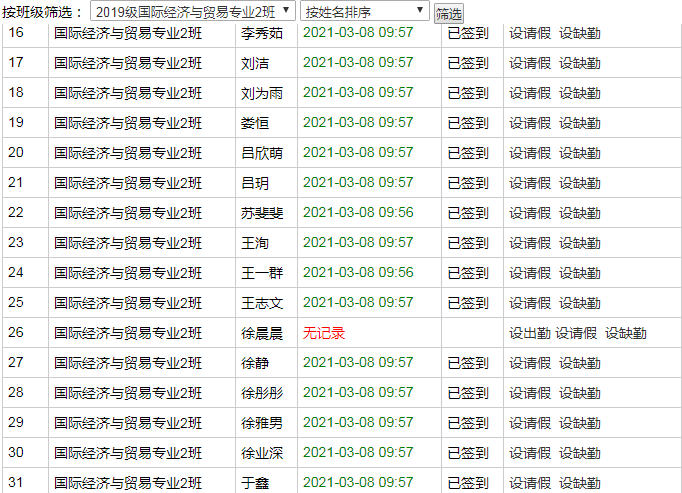 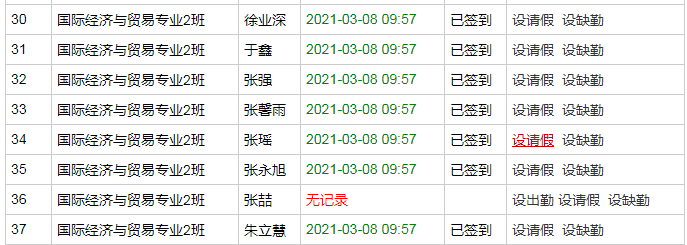 第3周3.15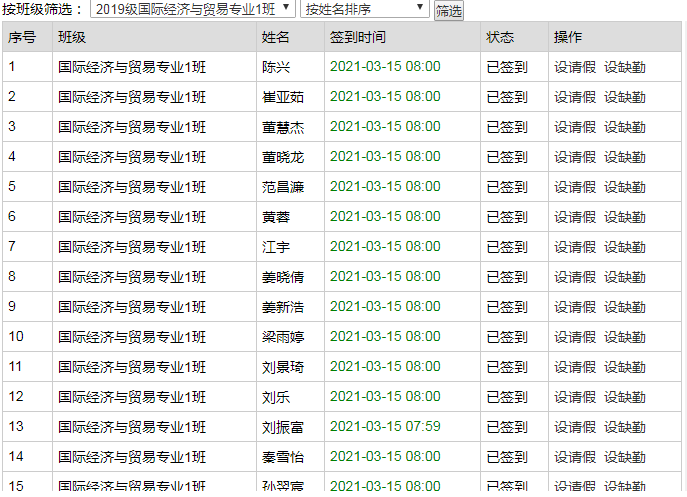 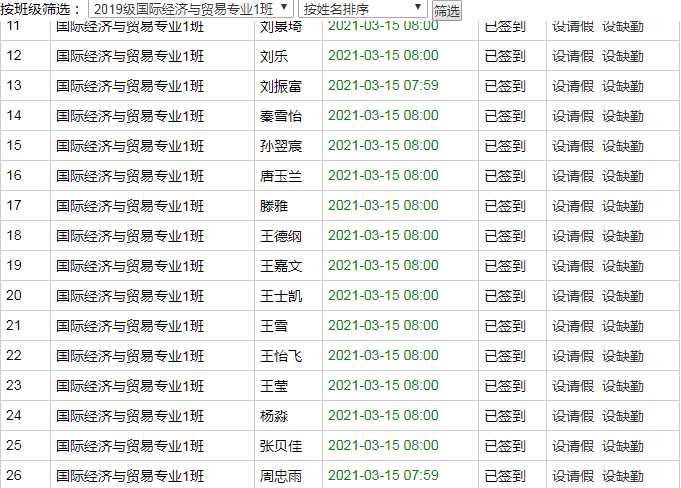 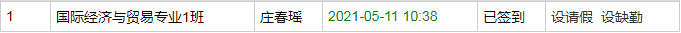 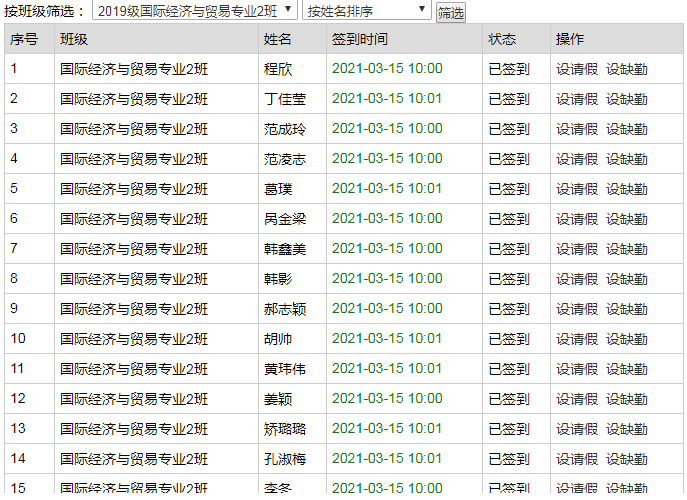 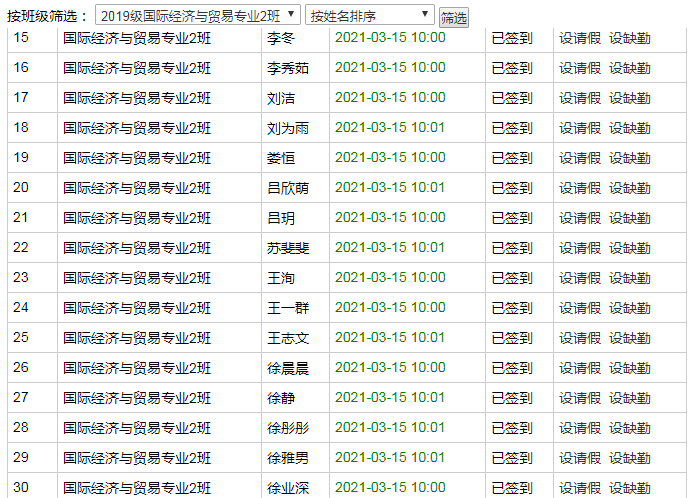 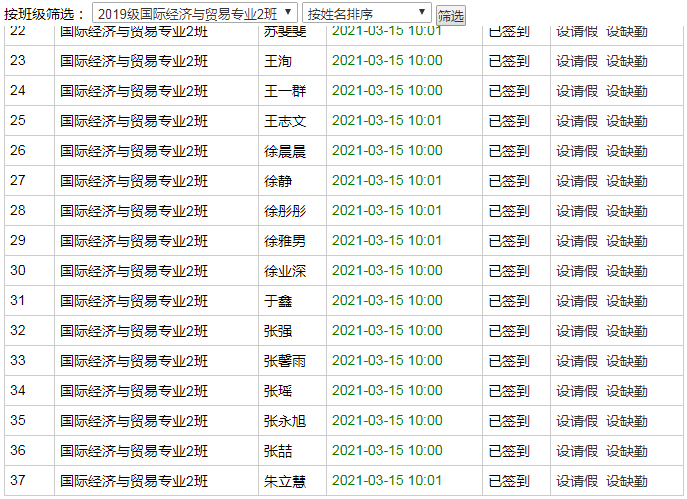 第4周3.22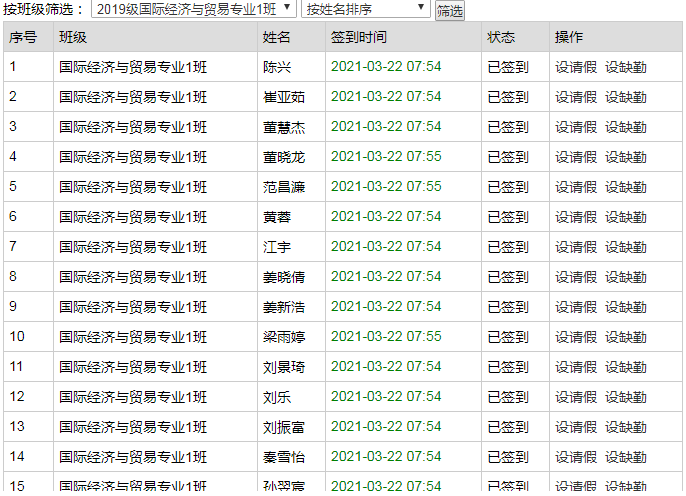 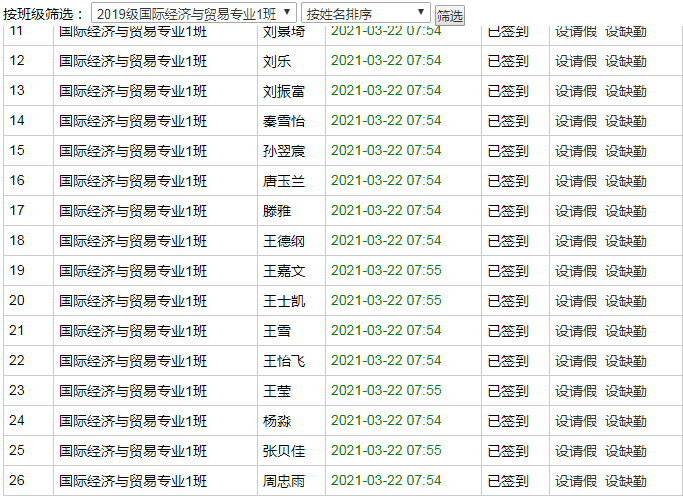 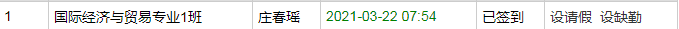 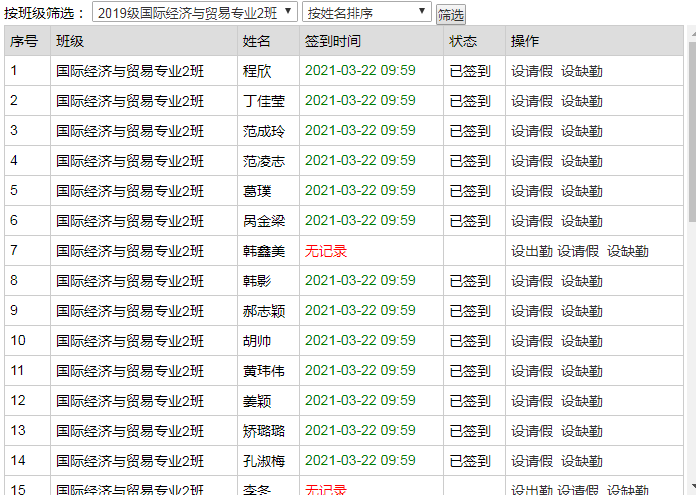 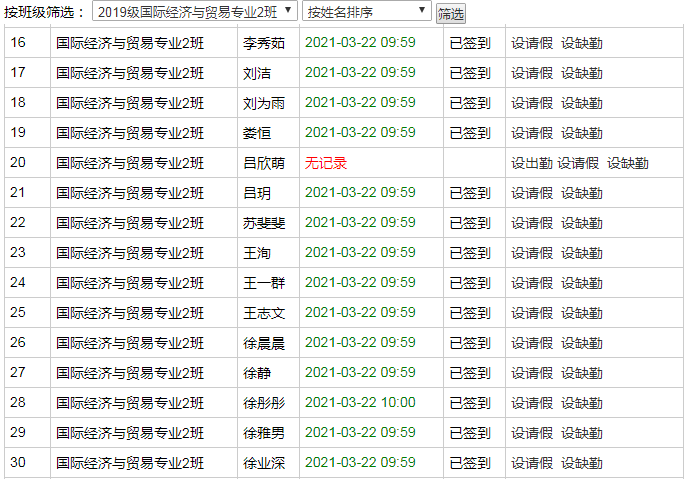 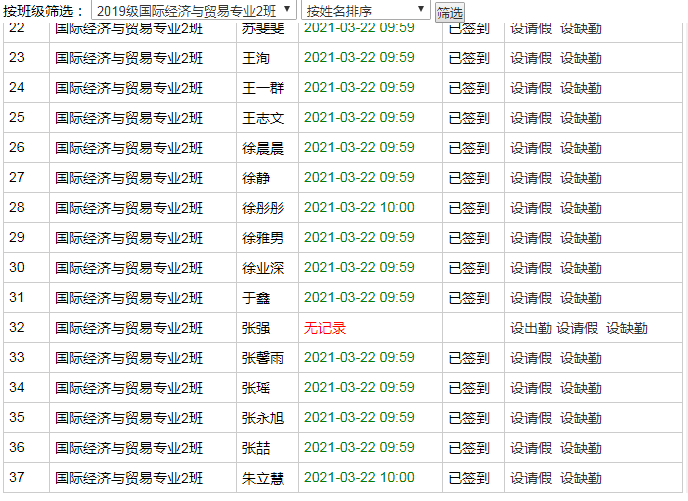 第5周3.29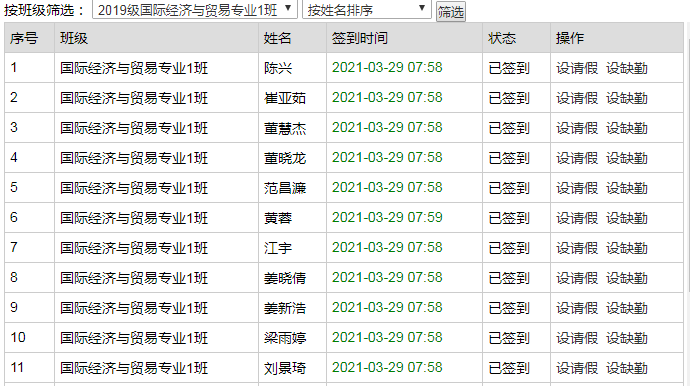 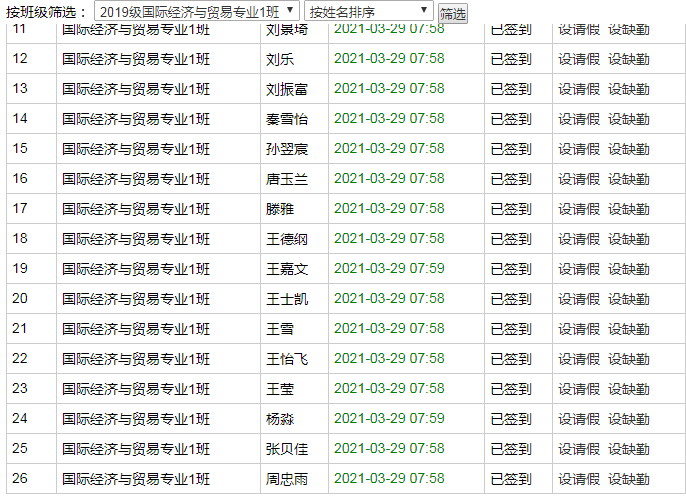 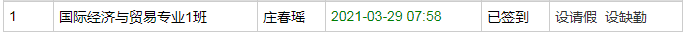 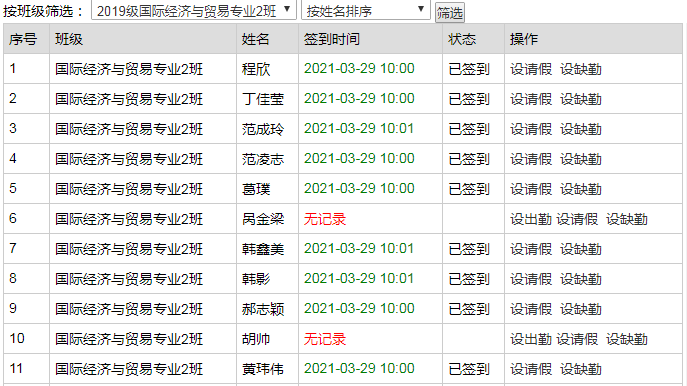 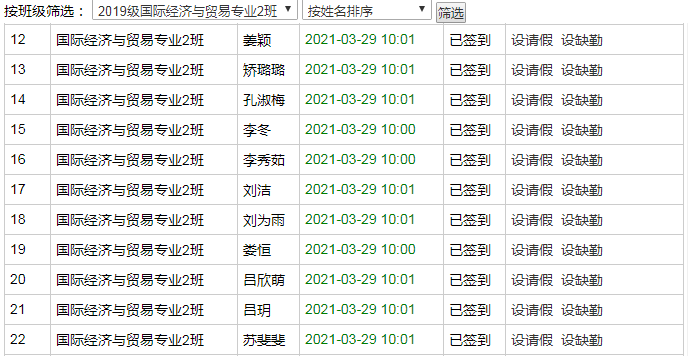 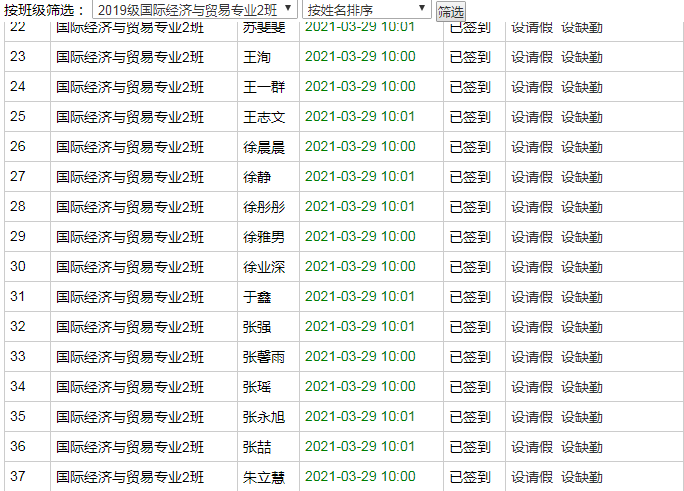 第6周4.5 清明假期第7周4.12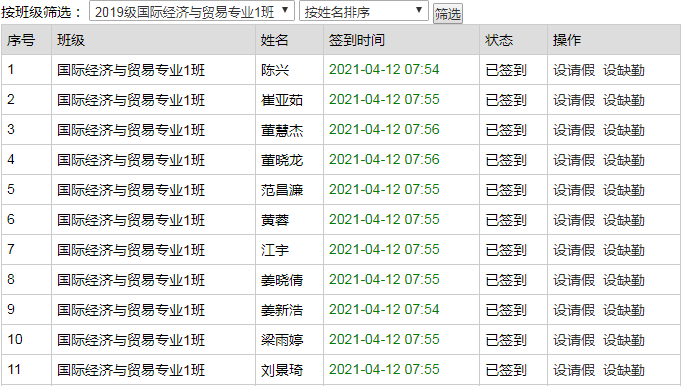 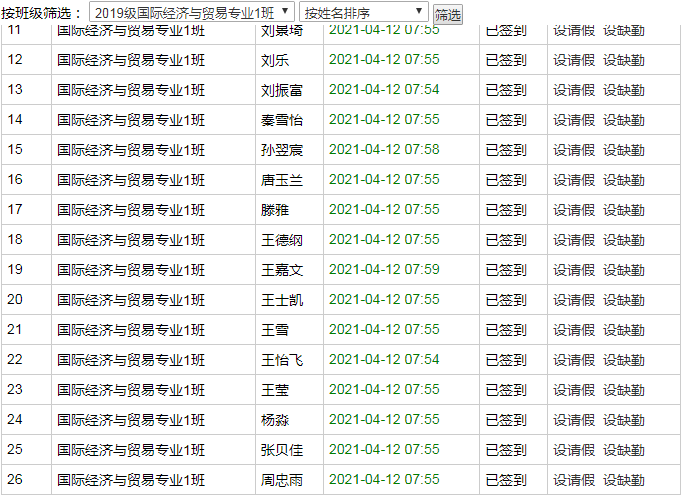 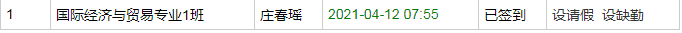 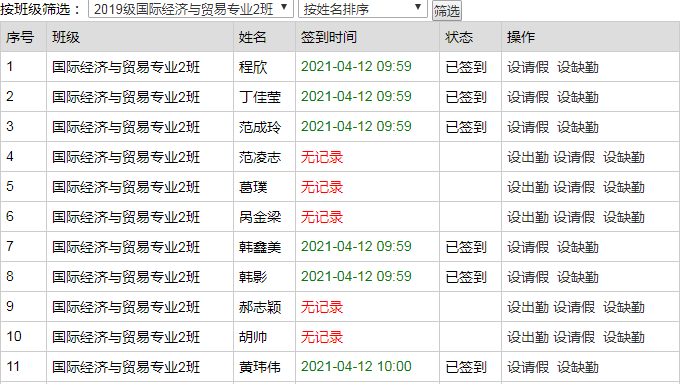 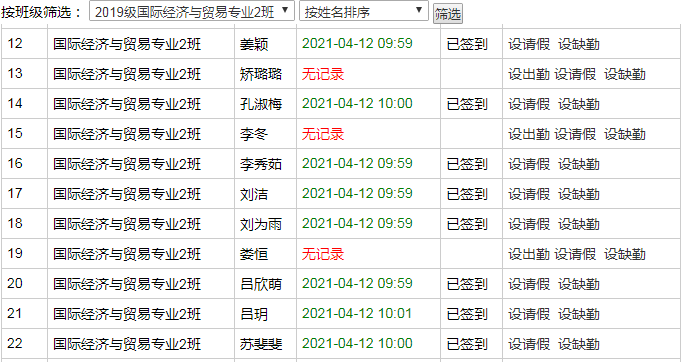 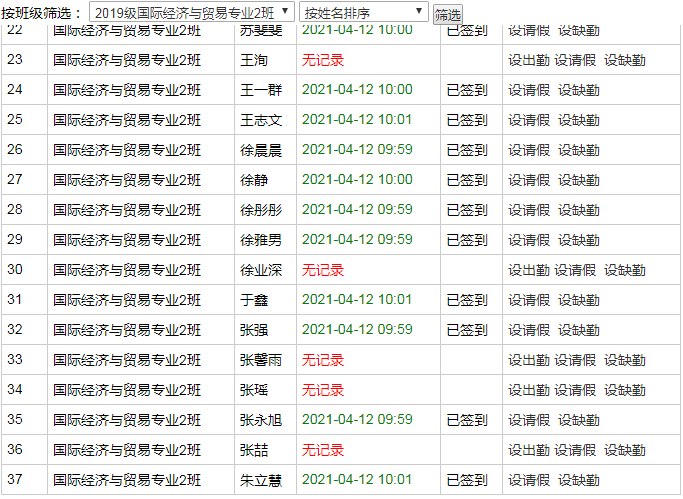 第8周4.19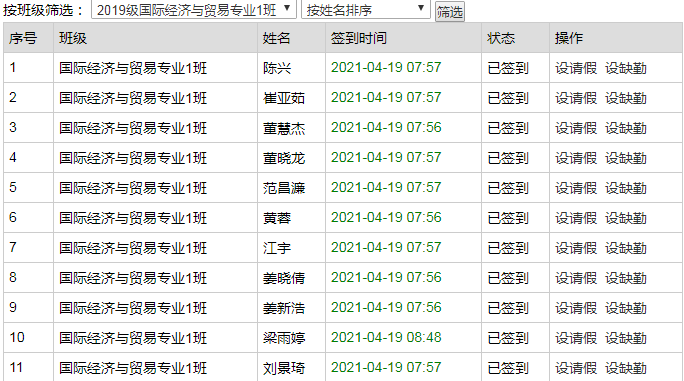 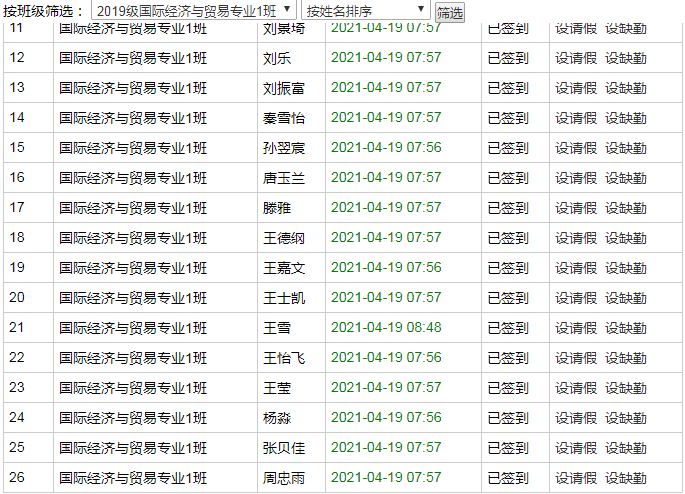 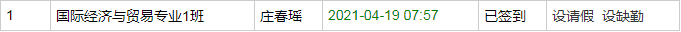 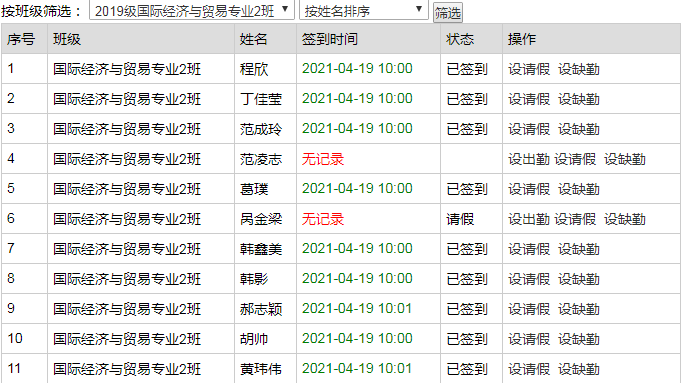 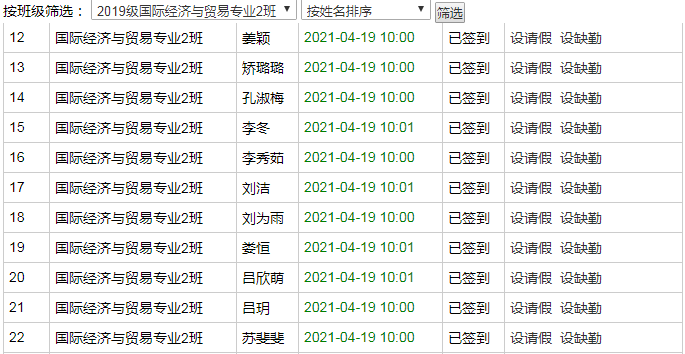 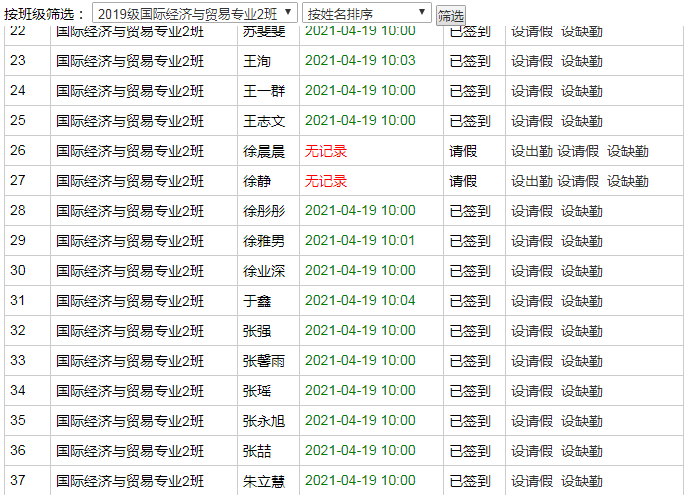 第9周4.26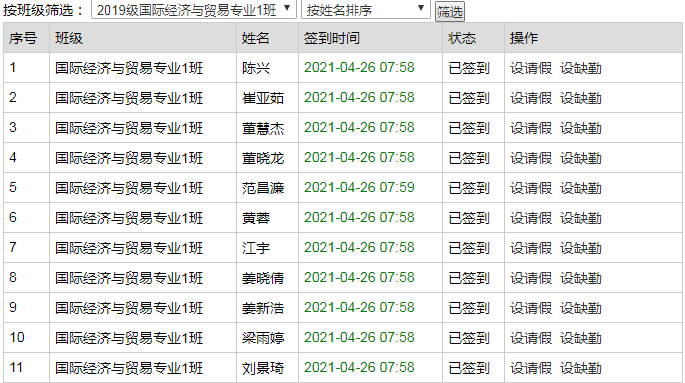 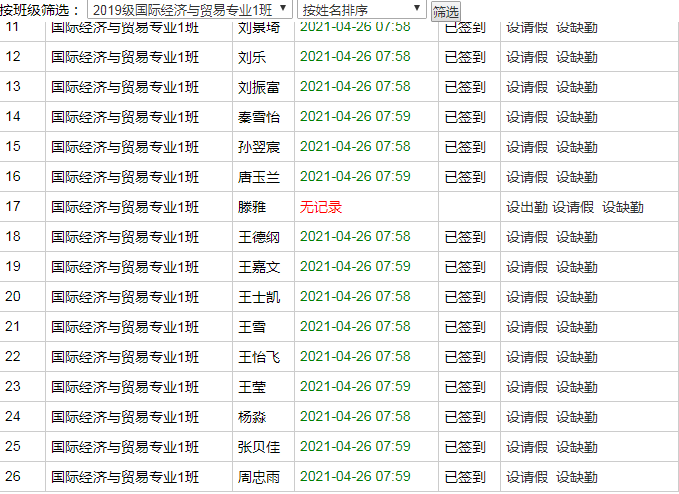 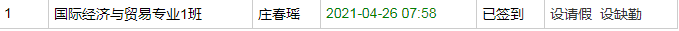 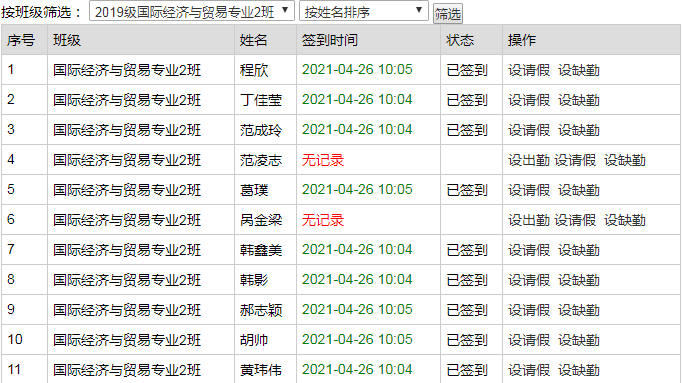 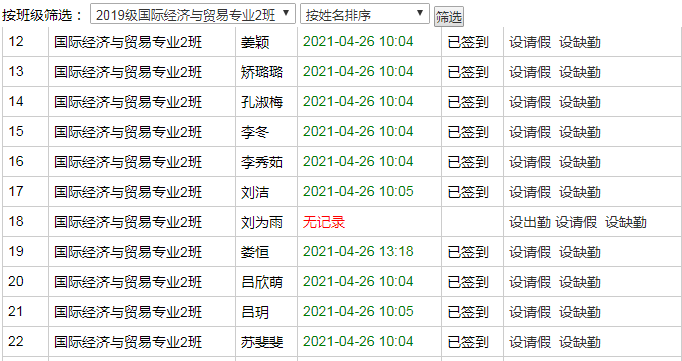 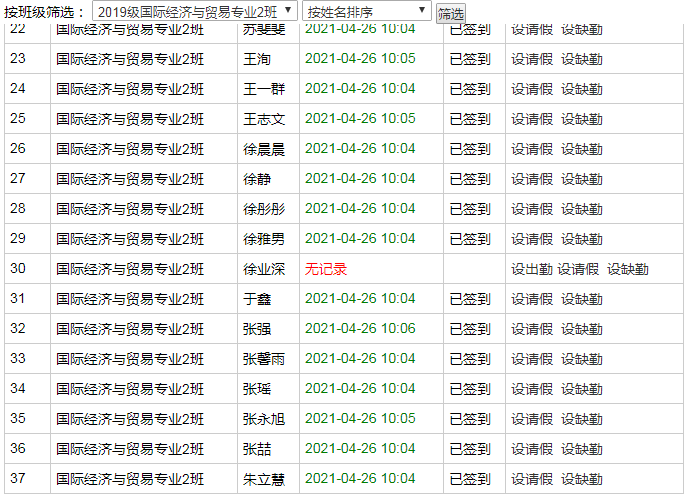 第10周5.3 五一假期第11周5.10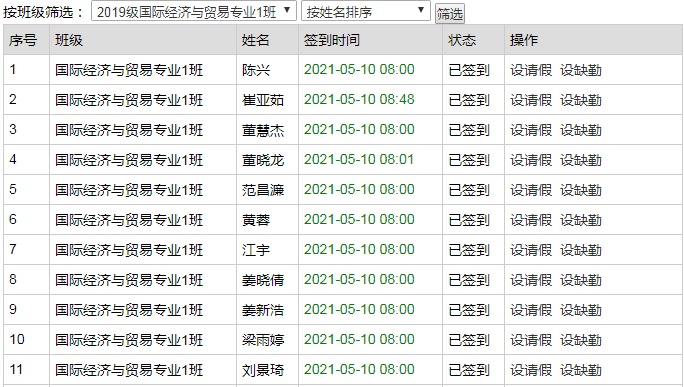 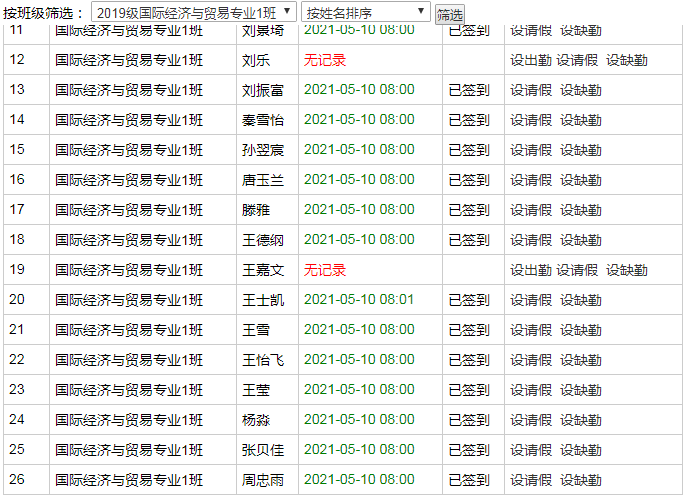 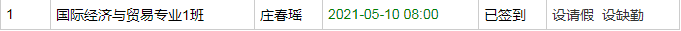 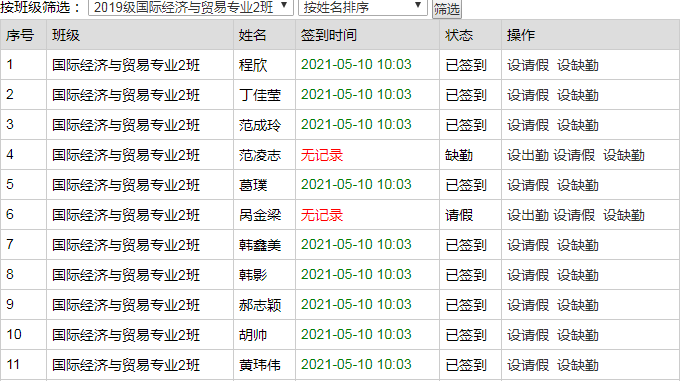 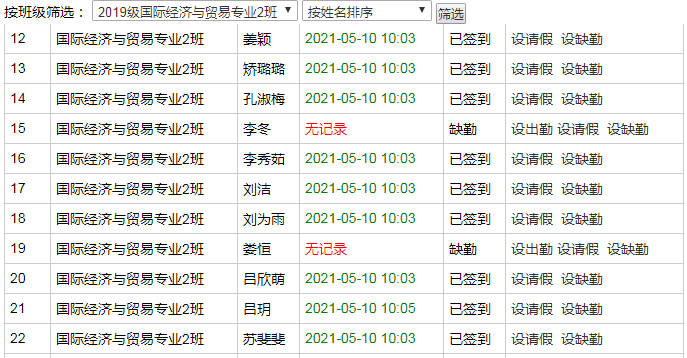 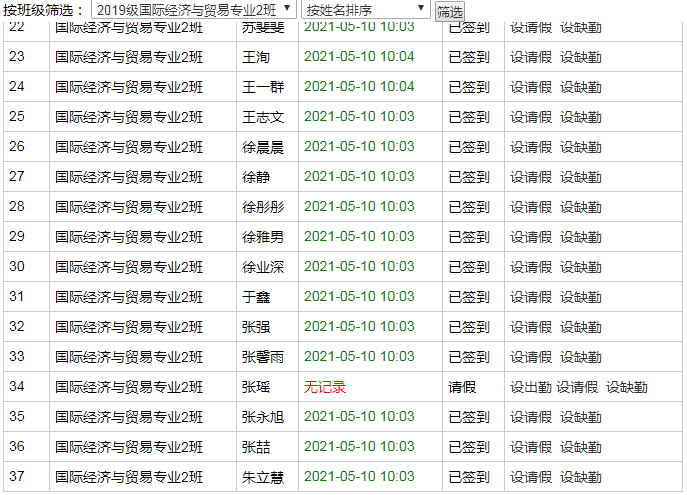 